SOÁ  2082MINH  BAÙO  KYÙThôøi Tieàn Ñöôøng, Laïi boä thöôïng thö Ñöôøng Laâm soaïn thuaätLÔØI TÖÏAPhaøm, ngaäm khí maø sinh khoâng gì chaúng coù thöùc, coù thöùc maø coù haønh, tuøy haønh vi thieän aùc maø nhaän chòu quaû baùo ñoù. Nhö ngöôøi noâng phu gieo troàng, tuøy söï gieo troàng aáy maø thaâu hoaïch keát quaû, ñoù laø lyù thöôøng cuûa vaät, haún khoâng gì ñaùng nghi. Haøng thöôïng trí thaáu ñaït coäi nguoàn, bieát maø khoâng thaáy, haøng haï nguï môø toái veát tích ñoù, meâ môø maø chaúng traùi ñeàu heát phaûi noùi, coøn vôùi haïng ngöôøi trung löu, chöa theå töï thaáu ñaït, theo duyeân ñoäng thaáy, theo thaáy maø sinh nghi, nghi thaáy coù nhieàu moái, moãi töï oâm giöõ chaáp tröôùc khaùc nhau. Kinh saùch nhaø Phaät luaän baøn phaân bieät ñoù, coù caû thaûy saùu möôi hai kieán. Taø vaïy traùi ngöôïc töø ñoù phaùt sinh vaäy.Ñöôøng Laâm toâi töø tuoåi trung nieân trôû veà sau may maø coù tænh ngoä chuùt ít trong muoân moät, nhaân thaáy moïi ngöôøi khoâng tin nhaân quaû, noùi thaáy tuy nhieàu, ñoàng chi laø thieän aùc khoâng coù quaû baùo. Thuyeát khoâng quaû baùo löôïc coù ba thöù: Moät laø Töï nhieân, neân khoâng nhaân quaû, chæ ñang maëc tình muoán chôø ñôïi vieäc maø thoâi. Hai laø Dieät taän, noùi cheát laø thaân dieät hoaïi, Thöùc khoâng choã nöông truù, thaân vaø thöùc ñeáu maát heát, ai nhaän chòu khoå vui. Vì khoâng nhaän chòu neân bieát khoâng nhaân quaû. Ba laø khoâng quaû baùo, noùi thaáy ngöôøi hieän nay coù tu ñaïo ñöùc, maø ngheøo khoå thì cheát sôùm, coù keû laøm ñieàu hung aùc, giaøu sang laïi soáng laâu daøi. Vôùi vieäc nhö vaäy, neân bieát khoâng nhaân quaû. Ñöôøng Laâm toâi troäm cho raèng, saùch cuûa Nho gia luaän baøn quaû baùo thieän aùc coù laém nhieàu. Gaàn thì quaû baùo ngay ñöông thôøi, vöøa vöøa thì quaû baùo ngoaøi nhieàu naêm, xa thì quaû baùo veà sauñeán con chaùu. Quaû baùo ngay ñöông thôøi, nhö Sôû Töû aên nuoát ñóa, beänh coá taät ñeàu laønh. Toáng coâng khoâng caàu ñaûo, yeâu tinh phaàn nhieàu lui tan. Naùo xyû hung nghòch, vuït choác theo phuïc thuø gieát cheát. Trieäu Cao hoaëc loaïn boãng choác dieät maát toâng toäc v.v... vaäy. Quaû baùo nhieàu naêm, nhö Nguïy Laõo voïng laáy choàng cuoái cuøng ñem teá thaày. Toân Tòch choân raén cuoái cuøng höôûng nhieàu phöôùc, Haùn Chaåm Nhö yù thöông caåu thaønh tai hoïa. Teå gieát baønh sinh laäp heo maø suøng quyù v.v... vaäy. Quaû baùo ñeán ñôøi con chaùu, nhö Phaát Phuï cung kính Vöông Maïng, Quaûng Tuyeân Ñaïo cuûa Ni, Ñaëng Huaán moãi naêm söûa trò ngaøn ngöôøi ñeå laïi vui möøng cuûa Hoøa Hy. Traàn Bình ngaàm tính, töï bieát khoâng ngöôøi noái doõi, Loan Yeåm xa xyû, ñuû ñaày bò öông hoïa aáy v.v... ñoù vaäy. Ñeán nhö Ngu Thuaán vi hieáu haïnh maø leân ngoâi, Chu Vaên vì nhaân hieàn maø thoï maïng, Truï Kieät vì taøn nhaãn maø maát nöôùc, U Leä vì daâm daät phoùng tuùng maø hoïa chung, coâng ñöùc ba ñôøi keùo vaän laâu daøi xuoáng döôùi, Taàn Hoaøng kieâu ngaïo hung baïo ñeán ñôøi con beøn dieät maát, vôùi leä nhö vaäy, cuøng loaïi thaät laém nhieàu, tuy laø lôùn nhoû coù khaùc nhau, nhöng cuõng ñeàu öùng nghieäm cuûa thieän aùc, chæ vieäc pheùp vua, ñaïo lyù lieân quan thieân maïng, trong khoaûng thöôøng ñaøm, chaúng phaûi choã neân noùi: Nay ghi luïc ñaây laáy ngaøy öùng nghieäm nhoû nhieäm, mong duøng phaùt khôûi ñoàng loaïi, ñeå laïi baùo cuøng chaùu con, raên deø giöõa khoaûng caùch cuûa ngöôøi vaø quyû, chæ nhö vaäy thoâi.Doøng hoï Thích giaûng noùi giaùo phaùp, khoâng gì chaúng laø nhaân quaû. Nhaân töùc laø taïo taùc, quaû töùc laø nhaän chòu, khoâng moät phaùp naøo chaúng phaûi nhaân, khoâng moät nhaân naøo chaúng quaû baùo. Nhöng thuyeát quaû baùo aáy cuõng coù ba thöù: Moät laø Hieän baùo: Töùc ngay trong thaân naøy taïo nghieäp thieän aùc thì ngay thaân naøy nhaän chòu quaû baùo, ñeàu goïi ñoù laø Hieän baùo. Hai laø Sinh baùo: Nghóa laø thaân naøy taïo nghieäp, chaúng töï thaân naøy nhaän chòu quaû baùo, maø theo nghieäp thieän aùc, sinh trong caùc ñöôøng, ñeàu goïi laø sinh baùo. Ba laø haäu baùo: Nghóa laø thaân trong ñôøi quaù khöù taïo nghieäp thieän aùc hay ñöôïc quaû baùo phaûi qua nhieàu thaân nhaän chòu. Vì vaäy hieän taïi taïo nghieäp, chöa lieàn nhaän chòu quaû baùo, hoaëc ñôøi keá tieáp hay ñôøi sau nöõa sinh ra nhaän chòu, hoaëc naêm ñôøi hoaëc möôøi ñôøi, môùi baét ñaàu nhaän chòu. Ñoù ñeàu goïi laø haäu baùo. Trong ba quaû baùo aáy nhieáp heát thaûy phaùp khoâng gì chaúng heát. Caùc ñieàu thaáy nhö hieän nay laïi laø ñaïi ngoä, nhöng caùc haøng tuïc só nay coøn coù meâ hoaëc ñoù, phaàn nhieàu taäp nhaân maø queân quaû, nghi ngôø tai maø queân maét, do ñoù nghe noùi haäu baùo thì nhö coøn nhö maát, thaáy coù hieäu nghieäm thì kinh thaùn tin phuïc. Xöa kia, Cao só Taï Phu ôû thôøi nhaø Taán, Thöôïng thö leänh Phoù Cao, Thaùi töû trung thö xaù nhaân Baùo Dieãn ôû thôøi nhaø Toáng, Tö ñoà söï trung lang luïc quaû ôû thôøi nhaø Teà.Hoaëc laø leänh voïng moät thôøi, hoaëc laø danh gia ôû ñöông thôøi, ñeàu ghi luïc “Quaùn AÂm ÖÙng Nghieäm Kyù” vaø Teà Caùnh Laêng Vöông Tieâu Töû Löông laøm “Tuyeân Nghieäm Kyù”, Vöông Vieâm laøm “Minh Töôøng Kyù”, ñeàu vì neâu roõ thieän aùc, khuyeân raên töông lai, thaät khieán ngöôøi nghe thaâm taâm caûm ngoä.Ñöôøng Laâm Toâi ñaõ kính moä Phong hoùa yeáu chæ ñoù, laïi nghó duøng khuyeân ngöôøi, lieàn bieân ghi moïi söï thaáy nghe nhoùm taäp thaønh vaên kyù naøy, nhöng trình baøy ñuû ñieàu nhaän chòu vaø nguyeân do thaáy nghe, lôøi khoâng chaûi chuoát, vieäc chuyeân neâu xaùc thöïc, ngoõ haàu ngöôøi sau troâng thaáy coù theå löu taâm ñeå yù vaäy.MINH  BAÙO  KYÙQUYEÅN  THÖÔÏNGSa-moân Thích Tín Haïnh ôû thôøi nhaø Tuøy.Ñaïi ñöùc Sa-moân Thích Tín Haïnh ôû Kinh ñoâ thôøi nhaø Tuøy, voán laø Taêng chuùng ôû chuøa Phaùp taïng taïi Töông chaâu. Môùi ñaàu maãu thaân khoâng coù con, qua thôøi gian laâu daøi raát lo buoàn, coù vò Sa-moân ñi ngang qua nhaø khuyeân neân xöng nieäm Boà-taùt Quaùn Theá AÂm. Töø ñoù, maãu thaân suoát ñeâm ngaøy caàu nieäm, qua thôøi gian beøn coù thai, sinh ra Tín Haïnh.Thuôû nhoû, Sa-moân Tín Haïnh ñaõ thoâng minh maãn tueä, hoïc raønh caùc kinh luaän, nhaän bieát vöôït quaù ngöôøi, laáy laøm theo kinh Phaät giaûng noùi chuyeân vieäc teá ñoä, hoaëc theo caên taùnh, chæ ngöôøi baøy ñaïo, hoaëc theo thôøi nghi, nhaân vieäc maø phaùn phaùp, cho raèng ñôøi nay caùch Thaùnh ñaõ laâu xa, caên taùnh vaø thôøi cô cuõng khaùc, neáu ñem haïng ngöôøi thaáp keùm tu haønh thöôïng phaùp, phaùp khoâng xöùng hôïp caên taùnh, dung chöùa coù theå thaønh sai traùi, môùi sao taäp caùc kinh, tham taàm xeùt nghieäm nhaân phaùp thích ñaùng vôùi ngöôøi hoïc, laøm thaønh ba möôi saùu quyeån, ñeà teân laø “Nhaân Taäp Luïc”.Khoaûng ñaàu nieân hieäu Khai Hoaøng (581) thôøi nhaø Tuøy, Taû Boäc Xaï Teà Coâng nghe tieáng taêm vang voïng cuûa Sa-moân Tín Haïnh, taáu trình cuøng vua Vaên Ñeá (Döông Kieân 581-605), ñeà cöû thænh môøi vaøo kinh ñoâ ôû chuøa Chaân Tòch do Teà Coâng taïo döïng, Sa-moân Tín Haïnh laïi y cöù kinh luaät, bieân soaïn boä “Tam Giai Luïc” boán quyeån, yù chæ ñaïi khaùi trong ñoù laø khuyeân ngöôøi cung kính khaép cuøng, nhaãn chòu goác aùc, quaùn Phaät taùnh, tuøy theo beänh trao thuoác, ñoán giaùo Nhaát thöøa. Töø ñoù trong thieân haï caùc baäc só tinh taán doõng maõnh ñeàu laáy laøm toâng chæ. Sa-moân Tín Haïnh thöôøng tu haïnh Ñaàu ñaø chuyeân haønh khaát thöïc, moãi ngaøy saùu thôøi leã baùi, doác söùc tònh taâm, hình khoâng trí thaät maø thoâi. Moãi luùc toïa thieàn giaûng phaùp thöôøng thaáy coù möôøi Ñoàng töû maëc aùo xanh naém hoa ñöùng ñaàu. Thöôøng cuøng ñoà chuùng toïa thieàn trong giaûng ñöôøng. Ñaïi chuùng chôït nghe coù muøi höông kyø ñaëc, aùnh saùng khaùc laï soi chieáu trong giaûng ñöôøng, beøn cuøng nhau laáy laøm quaùi laï neân thöa hoûi: Sa-moân Tín Haïnh baûo neân hoûi ñeä töû mình laø Sa-moân Taêng Ung, Hueä Nhö. Sa-moân TaêngUng ñaùp: “Vöøa thaáy coù hoùa Phaät töø giöõa hö khoâng laïi ñeán tröôùc Thieàn sö xoa ñaûnh vaø thoï kyù”. Sa-moân Hueä Nhö baûo: “Cuõng thaáy coù xoa ñaûnh ñaàu Taêng Ung vaø thoï kyù”, ngoaøi ra, caùc töôùng traïng khaùc ñeàu ñoàng nhö Sa-moân Taêng Ung noùi.Veà sau, Sa-moân Taêng Ung cuøng ñoà chuùng cuûa mình ñeán aån cö taïi nuùi Thaùi baïch. Moät saùng sôùm noï, baûo cuøng chuùng Taêng raèng: “Caùc oâng haõy cuøng thaày ñoàng trôû veà Kinh ñoâ”. Ñaïi chuùng toân kính, ñeàu cuøng ñi theo. Beøn lieàn xuoáng nuùi, ñeâm nghó laïi taïi Voõ Coâng, ñeán luùc chöa saùng beøn laïi leân ñöôøng, maø baûo cuøng Taêng chuùng raèng: “Thaày troø chuùng ta gaéng doác söùc, toái nay haún phaûi vaøo ñöôïc trong thaønh”. Chieàu toái hoâm ñoù, vöøa ñeán vò Thöôïng, nghe tieáng troáng gioùng, Sa-moân Taêng Ung than raèng: “Cöûa thaønh ñaõ ñoùng vaäy!” Beøn döøng nghæ nôi quaùn troï. Ñeán luùc toái trôøi, buoàn khoùc baûo raèng: “Khoâng coøn ñöôïc kòp nöõa!” Taêng chuùng hoûi lyù do gì thì khoâng ñaùp. Saùng sôùm vaøo thaønh, ñeán chuøa Chaân tòch, thì Sa-moân Tín Haïnh ñaõ thò tòch ñaàu ñeâm qua luùc trôøi xaåm toái. Taêng chuùng trong chuøa laáy laøm quaùi laï sao Sa-moân Taêng Ung bieát maø ñeán. Sa-moân Taêng Ung ñaùp: “ÔÛ treân nuùi xa thaáy coù nhieàu ngöôøi mang caàm höông hoa phan loïng töø phía Taây ñi ñeán vaøo cöûa Khai vieãn, höôùng vaøo chuøa Chaân tòch, nghi Thieàn sö muoán ra ñi, neân trôû veà. Hoâm qua luùc trôøi xaåm toái, thaáy Thieàn sö daãn theo ñi veà höôùng Taây, xoay maët laïi cuøng giaû bieät, neân bieát laø khoâng kòp vaäy”.Môùi ñaàu, chö Sö ôû Kinh ñoâ, coù ngöôøi nghi ngôø phaùp cuûa Sa-moân Tín Haïnh ñeán luùc ñoù môùi cuøng nhau baøn nghò, caên cöù theo kinh Taïng Phoù Phaùp, neáu ngöôøi thoâng thaân, laø do quaù khöù ñaõ töøng nghe chaùnh phaùp vaäy. Khi aáy cuøng nhau doø thaêm treân ñaûnh ñaáu coát, hai tai cuûa Sa- moân Tín Haïnh ñeàu chaùnh thoâng môùi cuøng nhau hoái haän tin phuïc!Môùi ñaàu, Sa-moân Tín Haïnh theo chuùng ôû naêm chuøa taïi Kinh ñoâ, sau tuy lôùn roäng, nay vaãn coøn xöng goïi laø “Nguõ (05) Thieàn sö”. (Theo caùc Laõo Taêng vaø caäu cuûa Ñöôøng Laâm toâi keå noùi nhö vaäy).Sa-moân Thích Tueä Nhö ôû chuøa Chaân t ch.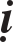 Sa-moân Thích Tueä Nhö ôû chuøa Chaân tòch taïi Kinh ñoâ. Thuôû thieáu thôøi tinh caàn khoå haïnh theo phuïng thôø Sa-moân Tín Haïnh. Sau khi Sa- moân Tín Haïnh thò tòch, Sa-moân Tueä Nhö beøn tuaân theo phaùp ñoù.Trong khoaûng nieân hieäu Ñaïi Nghieäp (605-617) thôøi nhaø Tuøy, nhaân toïa thieàn tu ñònh, beøn qua baûy ngaøy khoâng lay ñoäng. Ñaïi chuùng ñeàu taùn thaùn thaät khaùc laï, cho raèng ñang nhaäp Tam-muoäi. Theá roài Tueä Nhö môû maét buoàn khoùc leä traøo hoen my. Taêng chuùng laáy laøm quaùi laïmaø hoûi ñoù, Tueä Nhö ñaùp: “Löûa ñoát chaùy caúng chaân ñau nhöùc. Ñeán luùc nhìn veát thöông xong môùi noùi. Ñaïi chuùng laïi caøng quaùi laï maø hoûi. Tueä Nhö ñaùp: “Bò vua Dieâm-ma thænh môøi haønh ñaïo baûy ngaøy xong. vua Dieâm-ma hoûi: “Muoán thaáy bieát Tieân vong tri thöùc chaêng? Tueä Nhö toâi ñaùp: “Muoán thaáy gaëp hai ngöôøi”. vua Dieâm-ma lieàn sai goïi moät ngöôøi, chæ thaáy moät con ruøa ñeán lieám nôi chaân, trong khoùe maét öùa leä roài boû ñi. Laïi baûo goïi moät ngöôøi khaùc, thì baûo ngöôøi ñoù toäi naëng khoâng theå goïi ñeán ñöôïc neân khieán ñeán ñoù ñeå thaáy, Söù giaû daãn Tueä Nhö toâi ñeán nôi cöûa nguïc, cöûa ñoùng raát chaët. Keû söù goïi ngöôøi giöõ cöûa, lieàn coù ngöôøi öùng tieáng ñaùp. Keû söù baûo Tueä Nhö toâi: “Sö neân gaáp laùnh ñöôøng chôù ñöùng ngay cöûa”. Tueä Nhö toâi vöøa môùi laùnh, caûnh cöûa baät môû, coù löûa lôùn döõ töø cöûa tuoâng traøo ra nhö moät sao xeït cuûa saét reøn tôùi dính caúng chaân, Tueä Nhö toâi ñöa chaân phuûi boû, ngöûa maét troâng nhìn cöûa, thì caùnh cöûa ñaõ ñoùng bít laïi, troïn khoâng ñöôïc cuøng thaáy gaëp. vua Dieâm-ma coù cuùng thí ba möôi xaáp luïa quyeân. Tueä Nhö toâi coá töø, maø vua Dieâm-ma khoâng chòu baûo laø ñaõ sai ngöôøi ñöa ñeán sau phoøng. Nghe vaäy chuùng Taêng tranh nhau ñeán sau phoøng troâng xem thì coù luïa quyeân ñang naèm treân saøn giöôøng vaäy. Veát thöông löûa ñoát nôi caúng chaân Tueä Nhö lôùn nhö Ñoàng tieàn, qua hôn traêm ngaøy môùi laønh. Ñeán khoaûng ñaàu nieân hieäu Voõ Ñöùc (618) thôøi Tieàn Ñöôøng, Sa-moân Tueä Nhö thò tòch, chuøa Chaân tòch chính laø chuøa Hoùa ñoä ngaøy nay vaäy. (Chuøa ñoù do Teà Coâng töùc oâng ngoaïi cuûa Ñöôøng Laâm toâi taïo laäp. Toâi thöôøng ñeán ñoù tham quan, ñöôïc nghe ngöôøi caäu keå laïi nhö vaäy).Sa-moân Thích Taêng Trieät ôû Raùng chaâu.Sa-moân Thích Taêng Trieät ôû Raùng chaâu. Thuôû thieáu thôøi ñaõ sieâng naêng tinh luyeän, ñeán Taây A-coâ-sôn taïo laäp phoøng thaát, trong nhieàu caây röøng, raát ñöôïc hình thaéng ôû nuùi. Taêng Trieät thöôøng vaân du giöõa khoaûng nuùi. Ñeán trong moät hang ñaát thaáy moät ngöôøi maéc beänh huûi veát thöông dô baån hoâi haùm, theo Taêng Trieät xin aên, Taêng Trieät goïi ra daãn cuøng ñi veà ôû beân caïnh tinh xaù, vì taïo cho hang ñaát ñeå ôû caáp cho thöùc aên aùo maëc, daïy baûo trì tuïng kinh Phaùp Hoa, nhöng ñoù laïi khoâng bieát chöõ, taùnh laïi aùm ñoän, Taêng Trieät phaûi daïy cho töøng caâu moät raát toán hao coâng söùc nhöng troïn khoâng toû veû nhoïc meät. Ngöôøi ñoù hoïc tuïng ñöôïc nöõa boä kinh, beøn moäng thaáy coù ngöôøi chæ daïy cho, töø ñoù veà sau hôi daàn thoâng ngoä, hoïc tuïng ñeán naêm -saùu quyeån, caùc veát thöông caûm thaáy laønh daàn, hoïc tuïng xong troïn boä thì loâng maøy moïc laïi bình thöôøng, da deû hình theå trôû laïi nhö cuõ, maø laïi hay vì trò beänh cho ngöôøi. Ñöôøng Laâm toâi thöôøng maécbeänh söng thuûng. Taêng Trieät sai ngöôøi ñoù trì caám chuù coù öùng nghieäm, töï noùi ñuùng vaäy. Veà sau, Phoøng nhaân duï laøm Taàn chaâu thöù söû, daâng bieåu vaên trình baøy noùi Taêng Trieät laäp tinh xaù laøm thaønh chuøa Haûm tuyeàn. Môùi ñaàu choã ñaát ñoù khoâng coù nöôùc, Taêng Trieät phaûi xa xuoáng döôùi nuùi muùc nöôùc ñeå töï söû duïng, moät saùng noï boãng coù moät choã ñaát hoûm xuoáng, nôi hoûm ñoù coù doøng suoái tuoân chaûy, nhaân ñoù maø goïi teân laø chuøa Haõm tuyeàn. Taêng Trieät chuyeân laøm vieäc khuyeán thieän vaø söï tu Thieàn ñònh, moïi ngöôøi xa gaàn ñeàu suøng kính nhö cha mình.Ñeán thaùng gieâng naêm Vónh Huy thöù hai (651) thôøi Tieàn Ñöôøng, boãng nhieân Taêng Trieät daën doø ñoà chuùng, töï noùi laø saép cheát. Theá roài ngoài ñoan nghieâm nôi thaèng saøn nhaém maét khoâng lay ñoäng. Ngaøy ñoù khí trôøi trong saùng vaø möa hoa nhö tuyeát coù muøi höông thôm chaúng tan trong khoaûng hai daëm vuoâng treân laù caây ñeàu coù saéc traéng nhö lôùp phaán moûng, suoát ba ngaøy môùi trôû laïi saéc maøu nhö thöôøng. Vaø Taêng Trieät ñaõ thò tòch, ñeán nay qua ba naêm maø vaãn rieâng ngoài nhö cuõ, cuõng khoâng hoâi thoái raõ hoaïi chæ nöôùc maét hôi roû xuoáng. (Ñeä töû cuûa Taêng Trieät laø Baûo Thaùi v.v... vaø ngöôøi ôû chaâu quaän ñoù ñeàu noùi nhö vaäy).Coâ Ni luyeän haïnh ôû Haø ñoâng.Taïi Haø ñoâng coù Coâ Ni luyeän haïnh thöôøng trì tuïng kinh Phaùp Hoa, phoûng tìm moät ngöôøi kheùo vieát chöõ traû giaù gaáp boäi, ñaëc bieät laøm moät tònh thaát, nhôø bieân taû kinh ñoù, moãi laàn daäy moät laàn taém röûa, ñoát höông xoâng öôùp y phuïc, vaø nôi phoøng thaát bieân taû kinh ñuïc xuyeân töôøng moät loã thoâng ra ngoaøi caém vaøo moät oáng truùc, khieán ngöôøi bieân taû kinh moãi luùc muoán ra hôi thì ngaäm vaøo oâng truùc ñoù nhaû hôi ra ngoaøi vaùch töôøng, bieân taû moät boä kinh baûy quyeån maát taùm naêm môùi hoaøn taát, doác heát taâm chí kính, cuùng döôøng raát nghieâm troïng. Coù Sa-moân Phaùp Ñoan ôû Long moân thöôøng nhoùm taäp ñaïi chuùng giaûng kinh Phaùp Hoa, vì baûn kinh cuûa Coâ Ni aáy raát tinh ñònh, beøn sai ngöôøi ñeán caàu thænh, Coâ Ni aáy coá khöôùc töø khoâng cho, Sa-moân Phaùp Ñoan traùch boû ñoù, Coâ Ni aáy baát ñaéc dó môùi töï ñöa ñeán trao, Sa-moân Phaùp Ñoan v.v... môû kinh ñoïc xem, chæ thaáy trang giaáy maøu vaøng troïn khoâng coù moät chöõ, laïi môû caùc quyeån khaùc ñoïc xem, thaûy ñeàu nhö vaäy. Sa-moân Phaùp Ñoan theïn sôï lieàn traû laïi Coâ Ni aáy. Coâ Ni aáy buoàn khoùc nhaän laáy, duøng nöôùc höông thôm taåy röûa hoäp kinh. Taém röûa thaân mình, mang ñoäi hoäp kinh treân ñaûnh ñaàu ñi nhieãu quanh toân töôïng Phaät, haønh ñaïo suoát baûy ngaøy ñeâm troïn chaúng taïm ngöng nghæ. Theá roài. Môû kinh ra troâng xem, vaên töï coù laïi y nhö cuõ.Naêm Trinh Quaùn thöù hai (628) thôøi Tieàn Ñöôøng, Sa-moân PhaùpÑoan töï keå cho Ñöôøng Laâm toâi nghe nhö vaäy (baáy giôø coù noùi roõ teân Coâ Ni aáy, nhöng Ñöôøng Laâm toâi queân maát, chæ ghi nhôù söï aáy thoâi vaäy).Sa-moân Thích Ñaïo Huyeàn ôû chuøa Nhaân thoï.Sa-moân Thích Ñaïo Huyeàn ôû chuøa Nhaân thoï taïi Boà chaâu. Thuôû thieáu thôøi raát thoâng maãn, kheùo ham hoïc, ñöôïc ngöôøi trong chaâu quaän kính suøng. Ñaïo Huyeàn giaûng kinh Nieát-baøn hôn taùm möôi bieán, ñöôïc goïi laø tinh raønh thuaàn thuïc. Naêm Trinh Quaùn thöù hai (628) thôøi Tieàn Ñöôøng, Thoâi Nghóa Tröïc ñeán traán nhaäm Ngoâ höông huyeän, beøn sai ngöôøi thænh môøi Ñaïo Huyeàn giaûng kinh, môùi ñaàu khai môû ñeà, Ñaïo Huyeàn buoàn khoùc baûo cuøng moïi ngöôøi raèng: “Caùch Thaùnh laâu xa, lôøi huyeàn aån maát, ñieàu löu truyeàn cuûa haøng Dong ngu nhö toâi khoâng ñuû laøm maãu möïc, chæ neân laáy tín taâm maø quy höôùng, töï seõ bieát ngoä, vieäc giaûng thuyeát nay ñaây chæ döøng ôû phaåm “Sö Töû”, thôøi gian ñaõ thuùc giuïc mong moãi töï giöõ taâm mình”. Theá roài laàn löôït giaûng ñeán phaåm “Sö Töû”. Moät saùng noï, khoâng beänh taät gì maø Ñaïo Huyeàn thò tòch. Caùc haøng Ñaïo tuïc ñeàu kinh ngaïc thöông khoùc, Thoâi Nghóa Tröïc töï thaân ñi chaân ñaát tieãn ñöa veà phía Baéc Sôn nam, baáy giôø ñang thaùng möôøi moät, ñaát laïnh ñoùng baêng, toân trí nhuïc thaân Ñaïo Huyeàn xuoáng nôi ñaát, ñaát lieàn moïc hoa tôï hoa sen maø nhoû, treân ñaàu vaø nôi tay chaân moãi nôi ñeàu coù moät hoa. Thoâi Nghóa Tröïc laáy laøm kyø laï baûo ngöôøi canh giöõ ban ñeâm, ngöôøi canh giöõ nhoïc meät nguû queân, coù ngöôøi troäm leùn beû caønh hoa nôi ñaàu. Ñeán saùng sôùm troâng xem laïi thì khaép thaân mình ñeàu coù hoa moïc, toång coäng coù hôn naêm traêm caønh, qua baûy ngaøy môùi heùo khoâ. (Thoâi Nghóa Tröïc vaø caùc haøng ñaïo tuïc ñeàu noùi nhö vaäy).Sa-moân Thích Ñaïo Anh ôû Haø ñoâng.Sa-moân Thích Ñaïo Anh ôû Haø ñoâng, thuôû thieáu thôøi tu taäp Thieàn haïnh, laáy luyeän taâm laøm goác, chaúng thaän troïng oai nghi, nhöng ñoái vôùi aùi nghóa kinh luaät khoâng gì chaúng moät laàn nghe qua lieàn hieåu. Caùc haøng Taêng Ni xa gaàn ñua nhau ñeán thænh hoûi phaùn quyeát. Ñaïo Anh ñeàu lieàn baûo hoï raèng: “Caùc ngöôøi coøn chöa nghi, neân taïm tö duy ñieàu nghi laéng ngöng thaønh, sau ñoù seõ ñeán hoûi”. Caùc ngöôøi ñeán hoûi trôû veà tö duy ñieàu nghi nhieàu. Coù ngöôøi coá tö duy giaûi maø chaúng döùt, coù ngöôøi tö duy maø chaúng ngoä, beøn trôû laïi thöa hoûi. Ñaïo Anh vì hoï maø giaûng noùi cô yeáu, moïi ngöôøi ñeàu möøng vui toû ngoä trôû veà. Ñaïo Anh töøng cuøng nhieàu ngöôøi ñi thuyeàn qua Hoaøng haø, giöõa doøng thuyeàn chìm moïi ngöôøi ñeàu cheát. Caùc haøng ñaïo tuïc trong thaáy Ñaïo Anh chìm maát, ñeán nôi bôø soâng thöôngkhoùc. Baáy giôø cuoái muøa Ñoâng, soâng ñoùng baêng saép tan lôõ, hai beân bôø ñang coøn cöùng chaéc. Ñaïo Anh môùi töø trong nöôùc ñi ra ñeán bôø, xuyeân qua baêng maø ñi. Moïi ngöôøi treân bôø vöøa kính vöøa möøng ñua nhau töï côûi aùo mình muoán maëc cho Ñaïo Anh. Ñaïo Anh baûo: “Trong thaân theå coøn noùng, chôù ñaép maëc theâm aùo”. Theá roài töø töø böôùc trôû veà, troïn khoâng toû veû laïnh buoát, nhìn treân thaân theå nhö nôi coù ñaët than löûa. Coù ngöôøi nhaän bieát, cho raèng Ñaïo Anh nhaäp ñònh neân vaäy. Hoaëc coù luùc Ñaïo Anh laøm ngöôøi chaên traâu, cöôõi xe, aên duøng rau toûi, hoaëc maëc y phuïc ngöôøi theá tuïc, ñeå toùc daøi vaøi taác. Ñaïo Anh töøng ñeán nôi chuøa Nhaân thoï. Sa-moân Ñaïo Anh cung kính xeáp ñaët nghæ ôû. Chieàu toái, Ñaïo Anh ñoøi aên. Sa-moân Ñaïo Anh noùi: “Thöôïng ñöùc khoâng töôùng aên, haù chaúng vì döùt nghó deøm phaù chöù?” Ñaïo Anh cöôøi ñaùp: “Huyeàn Coâng taâm môùi rong ruoãi chaúng taïm ngöng nghæ choác laùt, maø khoâng ñoùi khaùt, sao töï khoå vaäy?” Sa-moân Ñaïo Huyeàn raát thaùn phuïc. Ñaïo Anh thò tòch trong khoaûng nieân hieäu Trinh Quaùn (627- 650) thôøi Tieàn Ñöôøng (Sa-moân Phaùp Ñoan cuøng caùc haøng Ñaïo tuïc ñoàng noùi nhö vaäy).Sa-moân Trí Uyeån ôû U chaâu.Sa-moân Thích Trí Uyeån ôû U chaâu laø ngöôøi tinh luyeän, raát coù hoïc thöùc. Trong khoaûng nieân hieäu Ñaïi Nghieäp (605-617) thôøi nhaø Tuøy, phaùt taâm taïo Taïng kinh baèng ñaù, ñeå phoøng bò phaùp dieät. Theá roài ñeán Baéc sôn ôû U chaâu, ñuïc hang laøm thaïch thaát, maøi goït boán phía vaùch töôøng ñeå khaéc taû kinh, laïi duøng taûn ñaù vuoâng khaùc, goït maøi khaéc taû caát chöùa trong caùc thaát, moãi moät thaát chöùa ñaày thì duøng ñaù ñoùng bít cöûa, duøng saét khoùa chaët. Baáy giôø vua Döông Ñeá (Döông Quaûng 605-617) thôøi nhaø Tuøy ñeán Traùc quaän, coù Noäi söù thò lang Tieâu Voõ laø em cuøng meï vôùi Hoaøng haäu, taâm taùnh raát suøng tín Phaät phaùp, ñem vieäc ñoù maùch cuøng Hoaøng haäu. Hoaøng haäu cuùng thí ngaøn xaáp luïa quyeân vaø caùc tieàn vaät khaùc ñeå hoã trôï hoaøn thaønh Phaät söï ñoù. Tieâu Voõ cuõng cuùng thí naêm traêm xaáp luïa quyeân. Khaép caû trieàu ñình cho ñeán thoân daõ ñeàu ñöôïc nghe bieát, neân tranh nhau cuøng chung cuùng thí neân Trí Uyeån ñöôïc toaïi coâng vieäc ñoù.Trí Uyeån thöôøng vì thôï laøm ñaõ ñoâng nhieàu, caùc haøng Ñaïo tuïc laïi luoân tìm ñeán, neân muoán ngay tröôùc hang taïo moät ñieän Phaät baèng caây goã, cuøng caùc thöù trai ñöôøng, phoøng nguû, maø nghó tính ngoaùi goã khoù coù ñeå laøm, sôï toån hao kinh phí moïi vaät neân chöa theå khôûi coâng laøm. Moät ñeâm noï boãng nhieân möa gioù baõo buøng, saám seùt noå duøng caû nuùi röøng, saùng sôùm ñaõ taïnh môùi thaáy döôùi nuùi coù vaøi ngaøn goác caây tuøng baùch lôùn bò nöôùc troâi daït ñeán saép caëp theo ñöôøng. Taïi Sôn ñoâng ít caây goã röøng,tuøng baùch laïi caøng hieàm coù, caùc haøng ñaïo tuïc raát kinh ngaïc khoâng bieát töø xöù naøo ñöa laïi, tìm theo daáu veát xa ñeán töø Sôn taây, bôø söôøn vôõ ñoå, caây coái gaõy ngaû troâi noåi ñöa ñeán. Töø ñoù, moïi ngöôøi xa gaàn ñeán thaùn phuïc, cho laø do Thaàn hoã trôï. Trí Uyeån môùi sai thôï choïn laáy caây goã ñoù, coøn thöøa ñeàu phaân giao cho trong thoân aáp, moïi ngöôøi trong thoân aáp ñeàu raát möøng vui, vaø cuøng giuùp taïo döïng nhaø cöûa, chæ khoaûng thôøi gian ngaén beøn hoaøn thaønh, ñeàu nhö chí nguyeän ñoù. Trí Uyeån taïo taïng kinh chaát chöùa ñaày ñöôïc baûy thaát.Ñeán naêm Trinh Quaùn thöù möôøi ba (639) thôøi Tieàn Ñöôøng, Trí Uyeån thò tòch, caùc ñeä töû coøn noái tieáp coâng vieäc ñoù. (Ñieän trung thöøa töôùng Lyù Huyeàn Traùng, Ñaïi Lyù Thöøa Thaùi Tuyeân Minh v.v... ñeàu noùi vôùi Ñöôøng Laâm toâi nhö vaäy. Naêm Trinh Quaùn thöù möôøi chín (645) thôøi Tieàn Ñöôøng, Ñöôøng Laâm toâi theo xa giaù ñeán U chaâu, hoûi ngöôøi trong thoân aáp cuõng ñoàng noùi nhö vaäy, nhöng vì quaân söï, chaúng ñöôïc taän maét ñeán troâng thaáy).Ngöôøi b hang laáp vuøi ôû thôøi Ñoâng Nguïy.Khoaûng cuoái thôøi Ñoâng Nguïy (534-550) taïi Nghieäp Haï coù moät soá ngöôøi cuøng vaøo Taây sôn löôïm nhaët baïc ñoàng, khi trôû ra hang chöa heát maø mieäng hang saäp, coù moät ngöôøi coøn sau, bò ñaù bít cöûa hang, ra khoâng ñöôïc nhöng chaúng bò thöông toån gì. Nôi choã hang saäp ñoù coù moät hang nhoû chaúng kín laáp hôi thaáy ñöôïc aùnh saùng maët trôøi. Ngöôøi aáy nghó suy troïn khoâng coøn phöông caùch ra khoûi, môùi nhaát taâm nieäm Phaät. Ngöôøi cha nghe con ñaõ bò hang saäp bít laáp, khoâng bieát ñaâu ñeå kieám thaáy xaùc, laïi theâm caûnh nhaø ngheøo tuùng, khoâng coù gì ñeå tu taïo caàu phöôùc, môùi duøng moät baùt thoâ mang ñeán chuøa chö Taêng caàu thænh moät vò chöùng trai. Chuùng Taêng phaàn nhieàu theo söï noàng haäu, chaúng ai chòu thoï nhaän, ngöôøi cha ñoù böng baùt côm maø khoùc lôùn, khi aáy coù vò Taêng xoùt thöông, beøn thoï nhaän, aên xong, vì chuù nguyeän cho ngöôøi con aáy. Ngaøy ñoù, ngöôøi con aáy ôû trong hang boãng töø nôi loã hoûng nhoû coù aùnh saùng ñoù thaáy coù moät vò Sa-moân töø trong hang ñi laïi mang theo baùt côm maø trao cho, ngöôøi aáy aên xong beøn heát ñoùi khaùt, chæ ñoan toïa nghieâm giöõ chaùnh nieäm. Traûi qua hôn möôøi naêm ñeán luùc vua Vaên Ñeá (Cao Döông) thôøi Baéc Teà leân ngoâi (550), ñeán Taây sôn taïo döïng cung ñieän maùt meû, caùc ngöôøi thôï phaù deïp hang ñaù ñoù môùi thaáy trong hang coù ngöôøi coøn soáng, beøn ñem ra cuøng ñöa veà nhaø, song thaân ngöôøi aáy raát vui möøng, caû nhaø chung luyeän haïnh. (Tö Maõ Loâ thöøa nghieäp ôû Ung chaâu keå cho Ñöôøng Laâm toâi nhö vaäy vaø do töø Ñaëng Giaùng löu truyeàn ñoù).Keû ñaøy tôù ôû Kyù chaâu.Trong thôøi Baéc Teà, coù ngöôøi ôû Kyù chaâu theo quaân lính ñaùnh nhaø Löông chieán baïi neân bò baét laøm ñaøy tôù. Song thaân ôû taïi queâ nhaø khoâng nghe tin töùc, cho laø ñaõ cheát, môùi vì tu phöôùc, taïo ngoâi Phuø ñoà thanh tònh, khi ñaõ hoaøn thaønh thì thieát laäp trai hoäi cuùng döôøng, caùc haøng Taêng tuïc cuøng döï tham coù vaøi traêm vò. Vöøa môùi ngoài thoï trai, nghe coù tieáng goõ cöûa, ngöôøi cha laø chuû nhaø ra troâng xem, thaáy coù moät vò Taêng hình töôùng raát cao nhaõ, noùi cuøng chuû nhaø raèng: “Cho xin ít chaùo rau goùi boïc trong khaên tay, vaø cho xin moät ñoâi deùp”. Ngöôøi chuû môøi ôû laïi cuøng thoï trai vò Taêng aáy khoâng chòu noùi: “Caàn ñi sôùm gaáp”. Ngöôøi chuû beøn thuaän theo duøng vaûi môùi boïc ñöïng chaùo vaø ñöa ra ñoâi deùp daâng taëng. Vò Taêng aáy nhaän roài beøn ñi ngaøy ñoù ngay luùc taïi nhaø thieát trai hoäi, thì con cuûa ngöôøi chuû aáy ñang ôû trong ñaàm taïi Giang nam, chaên traâu cho ngöôøi chuû, thaáy moät vò Taêng trong tay xaùch boïc chaùo vaø moät ñoâi deùp môùi, ñeán nôi keû tôù aáy maø hoûi: “Coù nghó muoán veà thaáy gaëp cha meï chaêng?” Keû ñaøy tôù aáy khoùc ñaùp: “Khoâng daùm nghó mong”. Vò Taêng ñoù trao cho boïc chaùo vaø baûo ngoài aên. AÊn xong laïi trao cho ñoâi deùp vaø baûo mang vaøo chaân xong roài traûi chieác y ca sa nôi ñaát, baûo vaøo ngoài treân y ca sa nôi ñaát, baûo vaøo ngoài treân y ca sa ñoù, vaø vò Taêng naém boán goùc y tuùm daát leân maø xoay, chuyeån dôøi caùch khoaûn hai tröôïng xong, ñaët ñeå laïi nôi ñaát. Keû ñaøy tôù aáy môû maét ra troâng xem, khoâng thaáy vò Taêng ñoù vaø chieác y ca sa ñaâu nöõa, maø thaân mình ñaõ ôû taïi ngoaøi cöûa vöôøn nhaø, böôùc vaøo thaáy moïi ngöôøi ñang thoï thöïc, song thaân raát möøng vui ra hoûi. Keû ñaøy tôù aáy keå laïi nhaân duyeân, troâng nhìn trong khaên coøn ít chaùo thöøa vaø ñoâi deùp môùi mang ôû chaân, môùi höôùng ñeán trong chuùng Taêng kính leã, moïi ngöôøi caû thoân aáp ñeàu kinh ngaïc, cuøng nhau kính tin. Ngaøy ñoù laø ngaøy moàng saùu, neân ñaët goïi ngoâi Phuø ñoà thanh tònh ñoù laø “Phuø ñoà moàng saùu”. Ngoâi Phuø ñoà ñoù ñeán nay vaãn hieän coøn. Moïi ngöôøi trong thoân aáp coøn löu truyeàn vieäc aáy vaäy.Keû Haøn só ôû thôøi Nam löông.Thuôû thieáu thôøi, vua Voõ Ñeá (Tieâu Dieãn) thôøi Nam Löông, coù bieát moät keû haøn só. Ñeán luùc leân ngoâi (502-550), vaân du nôi vöôøn uyeån laïi thaáy keû Haøn só aáy keùo thuyeàn vua Voõ Ñeá môùi hoûi: “Coøn ngheøo heøn nhö xöa vaäy ö?” vaø ban saéc: “Ngaøy mai coù theå ñeán baùi yeát, ta seõ choâ oâng laøm huyeän leänh”. Ngöôøi aáy vaâng lôøi maø ñeán, gaëp luùc coù vieäc neân khoâng thaáy gaëp ñöôïc. Keû Haøn só aáy töøng ñeán nhieàu laàn nhöng ñeàu baän vieäc troïn khoâng ñöôïc gaëp vua, môùi töï laáy laøm quaùi laï ñem hoûi cuøng Sa-moân Baûo Chí.Khi aáy Sa-moân Baûo Chí ñang vì moïi ngöôøi maø giaûng kinh. Thính chuùng coù vaøi ngaøn vò, keû haøn só aáy khoâng tieán tôùi ñöôïc. Sa-moân Baûi Chí baûo ñaïi chuùng raèng: “Coù ngöôøi muoán ñeán ra maét thöa hoûi ñieàu gì, haõy môû loái cho vaøo”. Moïi ngöôøi môùi vì laùnh ñöôøng. Keû Haøn só aáy tieán tôùi chöa ñeán nôi, Sa-moân Baûo Chí ñoùn maø baûo raèng: “OÂng vì khoâng ñöôïc laøm huyeän leänh neân ñeán hoûi phaûi chaêng? Thaät troïn khoâng theå ñöôïc, chæ nhaän aân ban troáng roãng maø thoâi, bôûi trong thôøi quaù khöù, vua laøm moät trai chuû cuùng döôøng, trong lôøi sôù oâng höùa cuùng naêm traêm tieàn maø troïn chaúng daâng cuùng, cho neân ngaøy nay chæ ñöôïc höùa cho laøm quan, nhöng troïn khoâng ñöôïc laøm quan”, keû Haøn só aáy nghe vaäy beøn ra ñi, vua Voõ ñeá cuõng chaúng kieám taàm (caùc haøng Taêng tuïc ôû Giang taây ñeán nay coøn löu truyeàn vieäc ñoù).Nghieâm cung ôû Döông chaâu.Nghieâm Cung ôû Döông chaâu, voán ngöôøi xöù Tuyeàn chaâu, gia ñình raát giaøu coù cuûa caûi maø khoâng coù anh em neân cha meï raát meán quyù Nghieâm Cung, noùi gì ñeàu ñöôïc, khoâng bao giôø traùi yù, khoaûng ñaàu  nieân hieäu Thaùi kieán (569) thôøi nhaø Traàn, Nghieâm Cung vöøa tuoåi hai möôi, xin cha meï naêm vaïn tieàn ñeán Döông chaâu mua vaät. Song thaân chaáp thuaän cho. Nghieâm cung theo thuyeàn mang tieàn ñi xuoáng, caùch Döông chaâu khoaûng vaøi möôi daëm, gaëp moät thuyeån chôû ruøa ñem ñeán chôï baùn. Nghieâm cuøng doø hoûi, bieát ñöôïc nguyeân do, nghó ruøa trong thuyeàn haún seõ bò cheát, neân xin mua chuoät ñoù, ngöôi chuû ruøa baûo: “Ruøa cuûa toâi raát lôùn, moãi con phaûi moät ngaøn môùi baùn”. Nghieâm cung hoûi: “Coù caû thaûy laø bao nhieâu con?” chuû ruøa ñaùp: “Ta coù naêm möôi con”. Nghieâm Cung noùi: “Toâi hieän coù naêm vaïn tieàn, xin duøng mua chuoäc ñoù”. Ngöôøi chuû ruøa vui veû nhaän laáy tieàn, giao ruøa cho Nghieâm Cung roài ñi, Nghieâm Cung ñem taát caû ruøa thaû xuoáng soâng, roài ñi thuyeàn khoâng ñeán Döông chaâu. Ngöôøi chuû ruøa giaû bieät Nghieâm Cung ñi caùch hôn möôøi daëm, thuyeàn bò ñaém chìm maø cheát. Ngaøy ñoù, cha meï cuûa Nghieâm Cung ôû taïi nhaø, vöøa luùc trôøi xaåm toái, coù naêm möôi ngöôøi khaùch maëc aùo ñen ñeán goõ cöûa nhaø xin nghæ laïi qua ñeâm, vaø ñöa naêm vaïn tieàn trao cho cha Nghieâm Cung maø noùi: “Con cuûa oâng hieän ôû chôï Döông chaâu, gôûi nhôø mang tieàn naøy veà, xin y theo soá maø nhaän laáy”. Cha cuûa Nghieâm Cung kinh ngaïc cho raèng Nghieâm Cung bò cheát, nhaân ñoù doø hoûi. Ngöôøi khaùch ñaùp: “Con cuûa oâng bình an khoâng sao caû, chæ khoâng caàn tieàn neân gôûi mang trôû veà. Cha cuûa Nghieâm Cung beøn nhaän laáy, nhôù roõ voán soá tieàn ñoù do mình giao nhöng ñeàu bò nöôùc öôùt, ñeå khaùch nghæ laïi vaø vì doïnmôøi aên toái. ÔÛ laïi qua ñeâm, ñeán saùng sôùm, ñoaøn khaùch giaû töø ra ñi. Qua hôn thaùng sau, Nghieâm Cung trôû veà, song thaân raát vui möøng, theá roài hoûi nguyeân do gôûi tieàn veà.  Nghieâm Cung ñaùp: “Ñaâu coù vieäc ñoù”. Song thaân beøn keå laïi hình traïng  caùc  ngöôøi  khaùch vaø  ngaøy thaùng mang tieàn veà. Ñuùng laø ngaøy Nghieâm Cung mua  chuoäc ruøa, khi   aáy môùi bieát naêm möôi ngöôøi khaùch aáy chính laø ruøa do Nghieâm Cung ñaõ mua chuoäc, cha con cuøng nhau kinh ngaïc taùn thaùn. Nhaân ñoù cuøng ñeán Döông chaâu taïo döïng tinh xaù, chuyeân vieäc bieân taû kinh Phaùp Hoa, beøn chuyeån dôøi nhaø ñeán ñoù ôû, gia ñình ngaøy caøng giaøu coù, môùi môû roäng phoøng nhaø bieân taû kinh, trang nghieâm thanh tònh, cung caáp raát noàng haäu, thö sinh bieân taû kinh thöôøng coù khoaûng vaøi möôi ngöôøi, caùc haøng ñaïo tuïc ôû Döông chaâu thaûy ñeàu suøng kính, xöng goïi laø “Nghieâm Phaùp Hoa”. Töøng coù ngöôøi thaân quen ñeàn vay möôïn moät vaïn tieàn bieân taû kinh, Nghieâm Cung baát ñaéc dó maø cho vay möôïn. Ngöôøi vay möôïn nhaän tieàn duøng thuyeàn mang chôû ñi, giöõa ñöôøng, thuyeàn laéc nghieâng ñoå, tieàn rôi vaøo nöôùc maø ngöôøi thuyeàn khoâng chìm ñaém. Ngaøy ñoù, Nghieâm Cung vaøo trong kho tieàn, thaáy coù vaïn tieàn bò thaám öôùt nhö vöøa môùi laáy töø nöôùc ra, Nghieâm Cung raát laáy laøm quaùi laï, sau ñoù gaëp thaáy ngöôøi vay möôïn tieàn tröôùc kia, môøi bieát tieàn öôùt ñoù laø tieàn cho vay möôïn. Laïi coù moät thöông nhaân ñeán nôi Ñình Hoà choã thôø thaàn cuùng teá röôïu thöùc aên vaø daâng caùc vaät. Ñeâm ñoù moäng thaáy thaàn ñöa vaät traû laïi vaø baûo: “Nhôø oâng vì toâi mang vaät naøy ñeán daâng bieåu Nghieâm Phaùp Hoa ñeå cuùng döôøng vaøo vieäc bieân taû kinh”. Vaû laïi caùc vaät daâng cuùng thaàn ñeàu hieän coù tröôùc maët”. Thöông nhaân aáy kinh laï taùn thaùn, beøn ñöa ñeán nôi Nghieâm Cung, vaø cuøng thí noàng haäu theâm nhieàu. Sau ñoù, nghieâm cung ñeán chôï mua giaáy, gaëp luùc thieáu tieàn, boãng thaáy moät ngöôøi mang ba ngaøn tieàn ñeán trao cho Nghieâm Cung vaø noùi: “Hoã trôï oâng mua giaáy bieân taû kinh”. Noùi xong beøn bieán maát, maø tieàn thì taïi tröôùc maët Nghieâm Cung. Nhöõng vieäc quaùi laï nhö vaäy xaûy ra khoâng chæ moät laàn.Ñeán cuoái nieân hieäu Khai Hoaøng (605) thôøi nhaø Tuøy, con chaùu vaãn duy trì noái doõi ngheà nghieäp ñoù. Ñeán cuoái thôøi nhaø Tuøy (618), giaëc ñeán Giang toâ, ñeàu cuøng öôùc ñònh vôùi nhau chôù vaøo trong laøng Nghieâm Phaùp Hoa. Daân chuùng trong laøng nhôø ñoù maø ñeàu ñöôïc bình an hoaøn toaøn. Gia ñình cuûa Nghieâm Cung ñeán nay vaãn chuyeân vieäc bieân taû kinh khoâng thoâi nghæ. (Moïi ngöôøi ôû chaâu aáp ñoâng thaáy nhö vaäy, caùc haøng nhaân só ôû kinh ñoâ phaàn nhieàu ñeàu bieát vieäc ñoù, Phoø maõ Thuù Quoác Coâng Tieâu Dueä raát roõ bieát vieäc aáy vaäy).■